Идентификациони број листе РЕЗУЛТАТ НАДЗОРА У БОДОВИМА: Надзором УТВРЂЕНИ БРОЈ БОДОВА: _________ ПРИСУТНО ЛИЦЕ                                                                           РЕПУБЛИЧКИ   	 	 	 	 	 	 	   КОМУНАЛНИ ИНСПЕКТОР____________________                       М.П.                               __________________________ 0 0 0 0 7 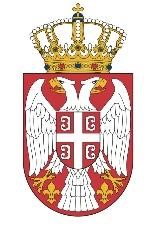                     Република Србија МИНИСТАРСТВО ГРАЂЕВИНАРТСВА,       САОБРАЋАЈА И ИНФРАСТРУКТУРЕ Сектор за инспекцијски надзорОдсек за инспекцијске послове у области комуналних делатностиУПРАВЉАЊЕ ЈАВНИМ ПАРКИРАЛИШТИМА-јединица локалне самоуправе- Закон о комуналним делатностима (''Службени гласник РС“, бр.88/11 и 104/16)  УПРАВЉАЊЕ ЈАВНИМ ПАРКИРАЛИШТИМА-јединица локалне самоуправе- Закон о комуналним делатностима (''Службени гласник РС“, бр.88/11 и 104/16)  УПРАВЉАЊЕ ЈАВНИМ ПАРКИРАЛИШТИМА-јединица локалне самоуправе- Закон о комуналним делатностима (''Службени гласник РС“, бр.88/11 и 104/16)  УПРАВЉАЊЕ ЈАВНИМ ПАРКИРАЛИШТИМА-јединица локалне самоуправе- Закон о комуналним делатностима (''Службени гласник РС“, бр.88/11 и 104/16)  УПРАВЉАЊЕ ЈАВНИМ ПАРКИРАЛИШТИМА-јединица локалне самоуправе- Закон о комуналним делатностима (''Службени гласник РС“, бр.88/11 и 104/16)  УПРАВЉАЊЕ ЈАВНИМ ПАРКИРАЛИШТИМА-јединица локалне самоуправе- Закон о комуналним делатностима (''Службени гласник РС“, бр.88/11 и 104/16)  УПРАВЉАЊЕ ЈАВНИМ ПАРКИРАЛИШТИМА-јединица локалне самоуправе- Закон о комуналним делатностима (''Службени гласник РС“, бр.88/11 и 104/16)  1. Да ли се у јединици локалне самоуправе  обавља комунална делатност управљање јавним паркиралиштима?1. Да ли се у јединици локалне самоуправе  обавља комунална делатност управљање јавним паркиралиштима?  Да-2      Не-0   Да-2      Не-0   Да-2      Не-0   Да-2      Не-0   Да-2      Не-0   Да-2      Не-0 2. Да ли се у оквиру комуналне делатности управљање јавним паркиралиштима врши:Одржавање јавних паркиралишта и простора за паркирање на обележеним местима;Организација и вршење контроле и наплате паркирања;Уклањање непрописно паркираних, одбачених или остављених возила;Премештање паркираних возила под условима прописаним овим и другим посебним Законом;Постављање уређаја којим се по налогу надлежног органа спречава одвожење возила;Уклањање, премештање возила и постављање уређаја којим се спречава одвожење возила у случајевима предвиђеним посебном Одлуком Скупштине јединице локалне самоуправе. 2. Да ли се у оквиру комуналне делатности управљање јавним паркиралиштима врши:Одржавање јавних паркиралишта и простора за паркирање на обележеним местима;Организација и вршење контроле и наплате паркирања;Уклањање непрописно паркираних, одбачених или остављених возила;Премештање паркираних возила под условима прописаним овим и другим посебним Законом;Постављање уређаја којим се по налогу надлежног органа спречава одвожење возила;Уклањање, премештање возила и постављање уређаја којим се спречава одвожење возила у случајевима предвиђеним посебном Одлуком Скупштине јединице локалне самоуправе.   Да-2        Не-0  Да-2        Не-0  Да-2        Не-0  Да-2        Не-0  Да-2        Не-0   Да-2        Не-0  Да-2        Не-0  Да-2        Не-0  Да-2        Не-0  Да-2        Не-0  Да-2        Не-0   Да-2        Не-0  Да-2        Не-0  Да-2        Не-0  Да-2        Не-0  Да-2        Не-0  Да-2        Не-0   Да-2        Не-0  Да-2        Не-0  Да-2        Не-0  Да-2        Не-0  Да-2        Не-0  Да-2        Не-0   Да-2        Не-0  Да-2        Не-0  Да-2        Не-0  Да-2        Не-0  Да-2        Не-0  Да-2        Не-0   Да-2        Не-0  Да-2        Не-0  Да-2        Не-0  Да-2        Не-0  Да-2        Не-0  Да-2        Не-0   Да-2        Не-0  Да-2        Не-0  Да-2        Не-0  Да-2        Не-0  Да-2        Не-0  Да-2        Не-0   Да-2        Не-0ВРШИОЦИ КОМУНАЛНЕ ДЕЛАТНОСТИ УПРАВЉАЊЕ ЈАВНИМ ПАРКИРАЛИШТИМАВРШИОЦИ КОМУНАЛНЕ ДЕЛАТНОСТИ УПРАВЉАЊЕ ЈАВНИМ ПАРКИРАЛИШТИМАВРШИОЦИ КОМУНАЛНЕ ДЕЛАТНОСТИ УПРАВЉАЊЕ ЈАВНИМ ПАРКИРАЛИШТИМАВРШИОЦИ КОМУНАЛНЕ ДЕЛАТНОСТИ УПРАВЉАЊЕ ЈАВНИМ ПАРКИРАЛИШТИМАВРШИОЦИ КОМУНАЛНЕ ДЕЛАТНОСТИ УПРАВЉАЊЕ ЈАВНИМ ПАРКИРАЛИШТИМАВРШИОЦИ КОМУНАЛНЕ ДЕЛАТНОСТИ УПРАВЉАЊЕ ЈАВНИМ ПАРКИРАЛИШТИМАВРШИОЦИ КОМУНАЛНЕ ДЕЛАТНОСТИ УПРАВЉАЊЕ ЈАВНИМ ПАРКИРАЛИШТИМАВРШИОЦИ КОМУНАЛНЕ ДЕЛАТНОСТИ УПРАВЉАЊЕ ЈАВНИМ ПАРКИРАЛИШТИМАВРШИОЦИ КОМУНАЛНЕ ДЕЛАТНОСТИ УПРАВЉАЊЕ ЈАВНИМ ПАРКИРАЛИШТИМА3. Навести вршиоца комуналне делатности: 3. Навести вршиоца комуналне делатности: 3. Навести вршиоца комуналне делатности: 3. Навести вршиоца комуналне делатности: 3. Навести вршиоца комуналне делатности: 3. Навести вршиоца комуналне делатности: 3. Навести вршиоца комуналне делатности: 3. Навести вршиоца комуналне делатности: 3. Навести вршиоца комуналне делатности: 4. Да ли је вршилац комуналне делатности: јавно предузеће привредно друштво предузетник други привредни субјект  4. Да ли је вршилац комуналне делатности: јавно предузеће привредно друштво предузетник други привредни субјект    Да             Не     Да             Не   Да             Не   Да             Не  Да             Не     Да             Не   Да             Не   Да             Не  Да             Не     Да             Не   Да             Не   Да             Не  Да             Не     Да             Не   Да             Не   Да             Не  Да             Не     Да             Не   Да             Не   Да             Не  Да             Не     Да             Не   Да             Не   Да             Не  Да             Не     Да             Не   Да             Не   Да             Не5. Да ли јединица локалне самоуправе врши надзор над радом вршиоца комуналне делатности?5. Да ли јединица локалне самоуправе врши надзор над радом вршиоца комуналне делатности?  Да-2      Не-0   Да-2      Не-0   Да-2      Не-0   Да-2      Не-0   Да-2      Не-0   Да-2      Не-0   Да-2      Не-0 6. Уколико је извршено поверавање обављања комуналне делатности управљање јавним паркиралиштима, да ли је извршено на основу: Одлуке о начину обављања ове комуналне делатности или Уговора о поверавању6. Уколико је извршено поверавање обављања комуналне делатности управљање јавним паркиралиштима, да ли је извршено на основу: Одлуке о начину обављања ове комуналне делатности или Уговора о поверавању  Да-2       Не-0   Да-2       Не-0   Да-2       Не-0   Да-2       Не-0   Да-2       Не-0   Да-2       Не-0   Да-2       Не-0 ИСПУЊЕНОСТ УСЛОВА ЗА ОТПОЧИЊЕЊЕ ОБАВЉАЊА КОМУНАЛНЕ ДЕЛАТНОСТИ УПРАВЉАЊЕ ЈАВНИМ ПАРКИРАЛИШТИМАИСПУЊЕНОСТ УСЛОВА ЗА ОТПОЧИЊЕЊЕ ОБАВЉАЊА КОМУНАЛНЕ ДЕЛАТНОСТИ УПРАВЉАЊЕ ЈАВНИМ ПАРКИРАЛИШТИМАИСПУЊЕНОСТ УСЛОВА ЗА ОТПОЧИЊЕЊЕ ОБАВЉАЊА КОМУНАЛНЕ ДЕЛАТНОСТИ УПРАВЉАЊЕ ЈАВНИМ ПАРКИРАЛИШТИМАИСПУЊЕНОСТ УСЛОВА ЗА ОТПОЧИЊЕЊЕ ОБАВЉАЊА КОМУНАЛНЕ ДЕЛАТНОСТИ УПРАВЉАЊЕ ЈАВНИМ ПАРКИРАЛИШТИМАИСПУЊЕНОСТ УСЛОВА ЗА ОТПОЧИЊЕЊЕ ОБАВЉАЊА КОМУНАЛНЕ ДЕЛАТНОСТИ УПРАВЉАЊЕ ЈАВНИМ ПАРКИРАЛИШТИМАИСПУЊЕНОСТ УСЛОВА ЗА ОТПОЧИЊЕЊЕ ОБАВЉАЊА КОМУНАЛНЕ ДЕЛАТНОСТИ УПРАВЉАЊЕ ЈАВНИМ ПАРКИРАЛИШТИМАИСПУЊЕНОСТ УСЛОВА ЗА ОТПОЧИЊЕЊЕ ОБАВЉАЊА КОМУНАЛНЕ ДЕЛАТНОСТИ УПРАВЉАЊЕ ЈАВНИМ ПАРКИРАЛИШТИМАИСПУЊЕНОСТ УСЛОВА ЗА ОТПОЧИЊЕЊЕ ОБАВЉАЊА КОМУНАЛНЕ ДЕЛАТНОСТИ УПРАВЉАЊЕ ЈАВНИМ ПАРКИРАЛИШТИМАИСПУЊЕНОСТ УСЛОВА ЗА ОТПОЧИЊЕЊЕ ОБАВЉАЊА КОМУНАЛНЕ ДЕЛАТНОСТИ УПРАВЉАЊЕ ЈАВНИМ ПАРКИРАЛИШТИМА7.  Да ли је привредном субјекту који обавља комуналну делатност донето решење о испуњености услова за обављање комуналне делатности управљање гробљима и сахрањивање?7.  Да ли је привредном субјекту који обавља комуналну делатност донето решење о испуњености услова за обављање комуналне делатности управљање гробљима и сахрањивање?  Да-2       Не-0   Да-2       Не-0   Да-2       Не-0   Да-2       Не-0   Да-2       Не-0   Да-2       Не-0   Да-2       Не-0 ПРАВА И ОБАВЕЗЕ ВРШИЛАЦА КОМУНАЛНЕ ДЕЛАТНОСТИ И КОРИСНИКА КОМУНАЛНЕ УСЛУГЕ УПРАВЉАЊЕ ЈАВНИМ ПАРКИРАЛИШТИМАПРАВА И ОБАВЕЗЕ ВРШИЛАЦА КОМУНАЛНЕ ДЕЛАТНОСТИ И КОРИСНИКА КОМУНАЛНЕ УСЛУГЕ УПРАВЉАЊЕ ЈАВНИМ ПАРКИРАЛИШТИМАПРАВА И ОБАВЕЗЕ ВРШИЛАЦА КОМУНАЛНЕ ДЕЛАТНОСТИ И КОРИСНИКА КОМУНАЛНЕ УСЛУГЕ УПРАВЉАЊЕ ЈАВНИМ ПАРКИРАЛИШТИМАПРАВА И ОБАВЕЗЕ ВРШИЛАЦА КОМУНАЛНЕ ДЕЛАТНОСТИ И КОРИСНИКА КОМУНАЛНЕ УСЛУГЕ УПРАВЉАЊЕ ЈАВНИМ ПАРКИРАЛИШТИМАПРАВА И ОБАВЕЗЕ ВРШИЛАЦА КОМУНАЛНЕ ДЕЛАТНОСТИ И КОРИСНИКА КОМУНАЛНЕ УСЛУГЕ УПРАВЉАЊЕ ЈАВНИМ ПАРКИРАЛИШТИМАПРАВА И ОБАВЕЗЕ ВРШИЛАЦА КОМУНАЛНЕ ДЕЛАТНОСТИ И КОРИСНИКА КОМУНАЛНЕ УСЛУГЕ УПРАВЉАЊЕ ЈАВНИМ ПАРКИРАЛИШТИМАПРАВА И ОБАВЕЗЕ ВРШИЛАЦА КОМУНАЛНЕ ДЕЛАТНОСТИ И КОРИСНИКА КОМУНАЛНЕ УСЛУГЕ УПРАВЉАЊЕ ЈАВНИМ ПАРКИРАЛИШТИМАПРАВА И ОБАВЕЗЕ ВРШИЛАЦА КОМУНАЛНЕ ДЕЛАТНОСТИ И КОРИСНИКА КОМУНАЛНЕ УСЛУГЕ УПРАВЉАЊЕ ЈАВНИМ ПАРКИРАЛИШТИМАПРАВА И ОБАВЕЗЕ ВРШИЛАЦА КОМУНАЛНЕ ДЕЛАТНОСТИ И КОРИСНИКА КОМУНАЛНЕ УСЛУГЕ УПРАВЉАЊЕ ЈАВНИМ ПАРКИРАЛИШТИМА8. Да ли је Скупштина јединице локалне самоуправе Одлукама прописала начин обављања комуналне делатности управљање јавним паркиралиштима, права и обавезе вршилаца комуналне делатности, корисника услуга...? 8. Да ли је Скупштина јединице локалне самоуправе Одлукама прописала начин обављања комуналне делатности управљање јавним паркиралиштима, права и обавезе вршилаца комуналне делатности, корисника услуга...?   Да-2      Не-0   Да-2      Не-0   Да-2      Не-0   Да-2      Не-0   Да-2      Не-0   Да-2      Не-0   Да-2      Не-0 9. Навести назив Одлука којима је прописан начин обављања комуналне делатности управљање гробљима и сахрањивање и Службени лист (гласник) у којима су објављене?9. Навести назив Одлука којима је прописан начин обављања комуналне делатности управљање гробљима и сахрањивање и Службени лист (гласник) у којима су објављене?9. Навести назив Одлука којима је прописан начин обављања комуналне делатности управљање гробљима и сахрањивање и Службени лист (гласник) у којима су објављене?9. Навести назив Одлука којима је прописан начин обављања комуналне делатности управљање гробљима и сахрањивање и Службени лист (гласник) у којима су објављене?9. Навести назив Одлука којима је прописан начин обављања комуналне делатности управљање гробљима и сахрањивање и Службени лист (гласник) у којима су објављене?9. Навести назив Одлука којима је прописан начин обављања комуналне делатности управљање гробљима и сахрањивање и Службени лист (гласник) у којима су објављене?9. Навести назив Одлука којима је прописан начин обављања комуналне делатности управљање гробљима и сахрањивање и Службени лист (гласник) у којима су објављене?9. Навести назив Одлука којима је прописан начин обављања комуналне делатности управљање гробљима и сахрањивање и Службени лист (гласник) у којима су објављене?9. Навести назив Одлука којима је прописан начин обављања комуналне делатности управљање гробљима и сахрањивање и Службени лист (гласник) у којима су објављене?10. Да ли јединица локалне самоуправе ускладила своја општа акта са Законом?10. Да ли јединица локалне самоуправе ускладила своја општа акта са Законом?  Да - 4     Не-0  Да - 4     Не-0  Да - 4     Не-0  Да - 4     Не-0  Да - 4     Не-0  Да - 4     Не-0  Да - 4     Не-011. Да ли је Скупштина јединице локалне самоуправе одредила начин континуираног изјашњавања (најмање једном годишње) корисника комуналних услуга о квалитету пружања комуналне услуге погребне делатности од стране вршилаца ове комуналне делатности?  11. Да ли је Скупштина јединице локалне самоуправе одредила начин континуираног изјашњавања (најмање једном годишње) корисника комуналних услуга о квалитету пружања комуналне услуге погребне делатности од стране вршилаца ове комуналне делатности?    Да - 2      Не-0  Да - 2      Не-0  Да - 2      Не-0  Да - 2      Не-0  Да - 2      Не-0  Да - 2      Не-0  Да - 2      Не-012. Уколико је одговор на претходно питање потврдан навести начин изјашњавања       корисника комуналне услуге:елекронским путем или                                                                           неки други начин12. Уколико је одговор на претходно питање потврдан навести начин изјашњавања       корисника комуналне услуге:елекронским путем или                                                                           неки други начин12. Уколико је одговор на претходно питање потврдан навести начин изјашњавања       корисника комуналне услуге:елекронским путем или                                                                           неки други начин12. Уколико је одговор на претходно питање потврдан навести начин изјашњавања       корисника комуналне услуге:елекронским путем или                                                                           неки други начин12. Уколико је одговор на претходно питање потврдан навести начин изјашњавања       корисника комуналне услуге:елекронским путем или                                                                           неки други начин12. Уколико је одговор на претходно питање потврдан навести начин изјашњавања       корисника комуналне услуге:елекронским путем или                                                                           неки други начин12. Уколико је одговор на претходно питање потврдан навести начин изјашњавања       корисника комуналне услуге:елекронским путем или                                                                           неки други начин12. Уколико је одговор на претходно питање потврдан навести начин изјашњавања       корисника комуналне услуге:елекронским путем или                                                                           неки други начин12. Уколико је одговор на претходно питање потврдан навести начин изјашњавања       корисника комуналне услуге:елекронским путем или                                                                           неки други начин13. Уколико су резултати изјашњавања корисника ове комуналне услуге такви да већина није задовољна пруженом комуналном услугом одређеног вршиоца комуналне делатности, да ли је јединица                                                                                                                                                                            локалне самоуправе покренула поступак преиспитивања рада вршиоца комуналне делатности и налажила да отклони недостатке који су наведени у изјашњавању корисника у року који не може бити дужи од 90 дана.13. Уколико су резултати изјашњавања корисника ове комуналне услуге такви да већина није задовољна пруженом комуналном услугом одређеног вршиоца комуналне делатности, да ли је јединица                                                                                                                                                                            локалне самоуправе покренула поступак преиспитивања рада вршиоца комуналне делатности и налажила да отклони недостатке који су наведени у изјашњавању корисника у року који не може бити дужи од 90 дана.  Да         Не  Да         Не  Да         Не  Да         Не  Да         Не  Да         Не  Да         НеПРОМЕНА ЦЕНА КОМУНАЛНЕ УСЛУГЕ УПРАВЉАЊЕ ЈАВНИМ ПАРКИРАЛИШТИМА ПРОМЕНА ЦЕНА КОМУНАЛНИХ УСЛУГАПРОМЕНА ЦЕНА КОМУНАЛНЕ УСЛУГЕ УПРАВЉАЊЕ ЈАВНИМ ПАРКИРАЛИШТИМА ПРОМЕНА ЦЕНА КОМУНАЛНИХ УСЛУГАПРОМЕНА ЦЕНА КОМУНАЛНЕ УСЛУГЕ УПРАВЉАЊЕ ЈАВНИМ ПАРКИРАЛИШТИМА ПРОМЕНА ЦЕНА КОМУНАЛНИХ УСЛУГАПРОМЕНА ЦЕНА КОМУНАЛНЕ УСЛУГЕ УПРАВЉАЊЕ ЈАВНИМ ПАРКИРАЛИШТИМА ПРОМЕНА ЦЕНА КОМУНАЛНИХ УСЛУГАПРОМЕНА ЦЕНА КОМУНАЛНЕ УСЛУГЕ УПРАВЉАЊЕ ЈАВНИМ ПАРКИРАЛИШТИМА ПРОМЕНА ЦЕНА КОМУНАЛНИХ УСЛУГАПРОМЕНА ЦЕНА КОМУНАЛНЕ УСЛУГЕ УПРАВЉАЊЕ ЈАВНИМ ПАРКИРАЛИШТИМА ПРОМЕНА ЦЕНА КОМУНАЛНИХ УСЛУГАПРОМЕНА ЦЕНА КОМУНАЛНЕ УСЛУГЕ УПРАВЉАЊЕ ЈАВНИМ ПАРКИРАЛИШТИМА ПРОМЕНА ЦЕНА КОМУНАЛНИХ УСЛУГАПРОМЕНА ЦЕНА КОМУНАЛНЕ УСЛУГЕ УПРАВЉАЊЕ ЈАВНИМ ПАРКИРАЛИШТИМА ПРОМЕНА ЦЕНА КОМУНАЛНИХ УСЛУГАПРОМЕНА ЦЕНА КОМУНАЛНЕ УСЛУГЕ УПРАВЉАЊЕ ЈАВНИМ ПАРКИРАЛИШТИМА ПРОМЕНА ЦЕНА КОМУНАЛНИХ УСЛУГА14. Да ли на Одлуку о промени цена комуналне услуге управљање јавним паркиралиштима сагласност даје надлежни орган јединице локалне самоуправе?14. Да ли на Одлуку о промени цена комуналне услуге управљање јавним паркиралиштима сагласност даје надлежни орган јединице локалне самоуправе?  Да-2      Не-0   Да-2      Не-0   Да-2      Не-0   Да-2      Не-0   Да-2      Не-0   Да-2      Не-0   Да-2      Не-0 СРЕДСТВА ЗА ИЗГРАДЊУ КОМУНАЛНЕ ИНФРАСТРУКТУРЕ УПРАВЉАЊЕ ЈАВНИМ ПАРКИРАЛИШТИМАСРЕДСТВА ЗА ИЗГРАДЊУ КОМУНАЛНЕ ИНФРАСТРУКТУРЕ УПРАВЉАЊЕ ЈАВНИМ ПАРКИРАЛИШТИМАСРЕДСТВА ЗА ИЗГРАДЊУ КОМУНАЛНЕ ИНФРАСТРУКТУРЕ УПРАВЉАЊЕ ЈАВНИМ ПАРКИРАЛИШТИМАСРЕДСТВА ЗА ИЗГРАДЊУ КОМУНАЛНЕ ИНФРАСТРУКТУРЕ УПРАВЉАЊЕ ЈАВНИМ ПАРКИРАЛИШТИМАСРЕДСТВА ЗА ИЗГРАДЊУ КОМУНАЛНЕ ИНФРАСТРУКТУРЕ УПРАВЉАЊЕ ЈАВНИМ ПАРКИРАЛИШТИМАСРЕДСТВА ЗА ИЗГРАДЊУ КОМУНАЛНЕ ИНФРАСТРУКТУРЕ УПРАВЉАЊЕ ЈАВНИМ ПАРКИРАЛИШТИМАСРЕДСТВА ЗА ИЗГРАДЊУ КОМУНАЛНЕ ИНФРАСТРУКТУРЕ УПРАВЉАЊЕ ЈАВНИМ ПАРКИРАЛИШТИМАСРЕДСТВА ЗА ИЗГРАДЊУ КОМУНАЛНЕ ИНФРАСТРУКТУРЕ УПРАВЉАЊЕ ЈАВНИМ ПАРКИРАЛИШТИМАСРЕДСТВА ЗА ИЗГРАДЊУ КОМУНАЛНЕ ИНФРАСТРУКТУРЕ УПРАВЉАЊЕ ЈАВНИМ ПАРКИРАЛИШТИМА15. Средства за обављање и развој комуналних делатности       обезбеђују се из: прихода од продаје комуналних услуга прихода од концесионих накнада за обављање комуналних делатности прихода буџета јединице локалне самоуправенаменских средстава других нивоа власти других извора, у складу са законом15. Средства за обављање и развој комуналних делатности       обезбеђују се из: прихода од продаје комуналних услуга прихода од концесионих накнада за обављање комуналних делатности прихода буџета јединице локалне самоуправенаменских средстава других нивоа власти других извора, у складу са законом  Да             Не     Да             Не   Да             Не   Да             Не  Да             Не  Да             Не     Да             Не   Да             Не   Да             Не  Да             Не  Да             Не     Да             Не   Да             Не   Да             Не  Да             Не  Да             Не     Да             Не   Да             Не   Да             Не  Да             Не  Да             Не     Да             Не   Да             Не   Да             Не  Да             Не  Да             Не     Да             Не   Да             Не   Да             Не  Да             Не  Да             Не     Да             Не   Да             Не   Да             Не  Да             НеМогући број бодова Број Могући број бодова 30 Степен ризика Распон бодова Незнатан 25-30Низак 20-24 Средњи 15-19 Висок 10-14Критичан 9 и мање 